Manager PIE Report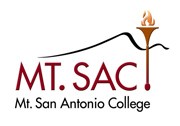 Manager PIE ReportArts Division ManagerundefinedundefinedDivision GoalsGoal NameOngoing/Multi-Year Goal	Division GoalsPrepare Students for Success: Prepare students for success through the development and support of exemplary Fine, Performing, Commercial, and Entertainment Arts programs and services.	Goal StatusInactive	Goal Year2022-23	MappingInstruction Office: VP Analysis & Summary: (X - Highlight Selected)1. Curriculum Currency and Process Improvements:  X3. Infrastructural Support for Instruction:  XOngoing/Multi-Year Goal:  XOngoing/Multi-Year Goal:  XOngoing/Multi-Year Goal:  XOngoing/Multi-Year Goal:  XOngoing/Multi-Year Goal:  XOngoing/Multi-Year Goal:  XOngoing/Multi-Year Goal:  XUpdates on GoalsDate of Analysis07/19/2022Results/Analysis of ProgressDepartments across the division continued to work to provide students with exemplary programs and services. As evidenced by the numerous awards and recognition of student's success in the Choral, Radio, Theater, Journalism, and Jazz programs among others. Faculty continue to provide students with opportunities to learn face-to-face and online. Work experience opportunities allowed students to engage in application of skills learned in their classes to gain real-world knowledge that translates into jobs and increased transfer rates. Reporting Year2021-22% Completed25Updates on GoalsDate of Analysis07/14/2021Results/Analysis of ProgressThe dominant trend throughout the Division is an increase in student success, as represented by the available data. This means more students succeeded academically, more students successfully transferrer, and more students have been able to leave Mt. SAC and begin their careers in their chosen field. 

**Due to the pandemic, data for this goal is not applicable. We'll return to this measurement in the 2021-22 academic year.**Reporting Year2020-21% Completed0Updates on GoalsDate of Analysis07/14/2021Results/Analysis of ProgressAll units across the Division submitted curriculum by the May 31 deadline.Reporting Year2020-21% Completed100Updates on GoalsDate of Analysis07/14/2021Results/Analysis of ProgressArts Division: as measured by age, all groups are either increasing in enrollment save for one age group. That group is the 20-24 year olds. This group represents those most likely to "job out" or leave Mt. SAC for a job before finishing their program. 

**Due to the pandemic, data for this goal is not applicable. We'll return to this measurement in the 2021-22 academic year.**Reporting Year2020-21% Completed0Updates on GoalsDate of Analysis07/14/2021Results/Analysis of ProgressArts Division: As measured by gender across four years of semesters and intersessions, all areas show improvement in enrollment for women. 

This is, in part, due to the conscious and expanded hiring of women in areas of the arts that have long been dominated by men, for example film and television.

**Due to the pandemic, data for this goal is not applicable. We'll return to this measurement in the 2021-22 academic year.**

Reporting Year2020-21% Completed0Updates on GoalsDate of Analysis07/14/2021Results/Analysis of ProgressDue to the impact of the pandemic, overall enrollments across the Arts Division were down in the 2020-21 year. We adjusted by offering fewer sections of courses, which resulted in class fill rates that were equal to the pre-pandemic years.
Reporting Year2020-21% Completed0Updates on GoalsDate of Analysis07/14/2021Results/Analysis of ProgressArts Division: Across the Division, student success has improved by the following.
**Due to the pandemic, data for this goal is not applicable. We'll return to this measurement in the 2021-22 academic year.**

Fall 2016 to Fall 2019: Increase by over 6%
Summer 2016 to Summer 2019: Increase by 14%
Winter 2016 to Winter 2019: Increase by 9%
Spring 2016 to Spring 2019: Increase by 3%
Reporting Year2020-21% Completed0Division GoalsGoal NameOngoing/Multi-Year Goal	Division GoalsProvide Quality Programs: Provide high quality programs that prepare students with the knowledge and skills needed for successful transfer to institutions of higher learning.	Goal StatusActive	Goal Year2022-23	MappingInstruction Office: VP Analysis & Summary: (X - Highlight Selected)1. Curriculum Currency and Process Improvements:  X3. Infrastructural Support for Instruction:  X6. Grants and Partnerships:  X7. Professional, Team, and Organizational Development :  XOngoing/Multi-Year Goal:  XOngoing/Multi-Year Goal:  XOngoing/Multi-Year Goal:  XOngoing/Multi-Year Goal:  XOngoing/Multi-Year Goal:  XOngoing/Multi-Year Goal:  XOngoing/Multi-Year Goal:  XStrategic Priorities: (X - Highlight Selected)Priority 3 - Goal 1:  XPriority 3 - Goal 2:  XUpdates on GoalsDate of Analysis07/12/2023Results/Analysis of ProgressFaculty members continue to provide high quality programs that prepare students with the knowledge and skills needed for successful transfer to institutions of higher learning. Two new Social Media Content Creator Certificates were reviewed and recommended by the Los Angeles Regional Consortia and submitted for local review. The Radio Broadcasting program is rebranding to Audio Media as recommended by their Advisory Board to better reflect industry standards. Additionally, courses in pop and jazz piano, marching band, pep band, and specific ensembles have been submitted for review. Funding through Perkins and Strong Workforce support technological advances in Career Education fields and support student tutors who ensure that students have support in their programs.Reporting Year2022-23% Completed50Updates on GoalsDate of Analysis07/19/2022Results/Analysis of ProgressFaculty continue to modify and develop courses and programs that support students in transferring, completing, or finding employment. Music faculty updated their curriculum and moved from 2-digit to 3-digit courses. A new Theater Performance Certificate was approved. Several Radio Broadcasting courses were submitted for deletion. The single full-time Radio Broadcasting faculty member made this recommendation based on an analysis of advisory board recommendations and students' needs to successfully complete programs. New curriculum submitted for review in the 22-23 academic year include new courses and programs for Technical Theater.Reporting Year2021-22% Completed25Updates on GoalsDate of Analysis07/14/2021Results/Analysis of ProgressAll course outcomes were assessed by the deadline. The faculty concluded that the courses clearly reflected the outcomes, which they felt were effective in measuring student success in the reviewed courses.Reporting Year2020-21% Completed100Updates on GoalsDate of Analysis07/14/2021Results/Analysis of ProgressArts Division: As measured by gender, retention has improved for females and held steady for males. This is a result of increased focus on women in the arts. We will need to ensure both genders are given opportunities.

**Due to the pandemic, data for this goal is not applicable. We'll return to this measurement in the 2021-22 academic year.**Reporting Year2020-21% Completed0Updates on GoalsDate of Analysis07/14/2021Results/Analysis of ProgressArts Division: as measured by age group, there are no significant trends in retention. Retention distributed by age group is consistent measured by term and year.

Retention as measured by age groups in 2020-21 was up approximately 4% since 2016.Reporting Year2020-21% Completed100Updates on GoalsDate of Analysis07/14/2021Results/Analysis of ProgressRetention across the Arts Division will improve each year.

In 2020-21, retention across the Arts Division improved by 5.6% from the previous year and is up 9.4% since 2017-18.Reporting Year2020-21% Completed100Division GoalsGoal NameOngoing/Multi-Year Goal	Division GoalsAccess to Technology: Provide students with access to current technology, equipment, and facilities.	Goal StatusActive	Goal Year2022-23	MappingInstruction Office: VP Analysis & Summary: (X - Highlight Selected)3. Infrastructural Support for Instruction:  X7. Professional, Team, and Organizational Development :  XOngoing/Multi-Year Goal:  XOngoing/Multi-Year Goal:  XOngoing/Multi-Year Goal:  XOngoing/Multi-Year Goal:  XStrategic Priorities: (X - Highlight Selected)Priority 2 - Goal 1:  XPriority 3 - Goal 1:  XPriority 4 - Goal 1:  XPriority 4 - Goal 2:  XUpdates on GoalsDate of Analysis07/12/2023Results/Analysis of ProgressFunding through Perkins and Strong Workforce  helped support access to technology in Career Education fields, including funding for drones and cameras in Photography, expanding technology to support a Visual Effects (VFX) space by investing in the hardware and software used by the Film and Television industry, and planning for a new Audio Arts and Commercial Music Recording Studio. Additionally, funding through the New Resource Allocation process and leveraging division budgets enabled us to purchase 10 new PC computers for the Design Lab to replace outdated systems. The division still has significant needs in regards to updating outdated computers, especially those in 1B-3 and 13-2435. Reporting Year2022-23% Completed50Updates on GoalsDate of Analysis07/19/2022Results/Analysis of ProgressIn 21-22, we hired several part-time lab technicians to support students in the classroom and in the Design Lab. A Fine Arts lab technician and two Design Lab technicians were hired. Hiring committees for a Theater Lab Technician and two Photography Lab Technicians are underway. A full-time Radio Lab Technician position has also been posted and should be hired by fall 2022. These professionals are crucial to supporting students in our classrooms, studios, and labs.  Reporting Year2021-22% Completed50Updates on GoalsDate of Analysis07/14/2021Results/Analysis of ProgressIn 2021, we hired a full-time permanent faculty member in Radio Broadcast for a fall 2021 start. Jason Shiff knows our program well and is placed to make progress once we return to campus.

We also hired a new Band Director in 2021. Doris Doyon will begin her work over the summer to prep for a full-time start in fall 2021. Doris is talented, experienced and well-connected in her field and will provide a much needed jump start to this program that faltered during the pandemic.

In 2019 we hired a full-time temporary faculty member in the Radio Broadcast program. Jason Shiff has many years of experience in all areas of radio development, business and production. He brought that depth and breadth of knowledge to the program's classrooms. Moreover, Jason managed our two radio stations, helping us meet FCC requirements during the pandemic.Reporting Year2020-21% Completed100Updates on GoalsDate of Analysis07/14/2021Results/Analysis of ProgressDuring 2019, the division hired Steven Banks as a full-time temporary faculty member in the Film and Television program. Steven is one of the most sought after screenwriters and producers not just in Hollywood but also in Asia. He brings many years of top success in the industry to Mt. SAC's classrooms. His dedication to our students resulted in a number of them starting their careers in  Los Angeles.Reporting Year2020-21% Completed75Division GoalsGoal NameOngoing/Multi-Year Goal	Division GoalsStaffing: Ensure appropriate staffing to maintain necessary services and support critical functions to implement the college mission.	Goal StatusActive	Goal Year2022-23	MappingInstruction Office: VP Analysis & Summary: (X - Highlight Selected)6. Grants and Partnerships:  X7. Professional, Team, and Organizational Development :  XOngoing/Multi-Year Goal:  XOngoing/Multi-Year Goal:  XOngoing/Multi-Year Goal:  XOngoing/Multi-Year Goal:  XOngoing/Multi-Year Goal:  XStrategic Priorities: (X - Highlight Selected)Priority 3 - Goal 1:  XPriority 6 - Goal 1:  XPriority 6 - Goal 2:  XUpdates on GoalsDate of Analysis07/12/2023Results/Analysis of ProgressThe Arts Division made significant progress in ensuring staffing to maintain necessary services and support critical functions to implement the College mission. Both the dean and associate dean of the Arts Division were hired. Additionally, all staff position were filled, including hiring lab technicians in Photography, Radio Broadcasting, and Theater and an Administrative Specialist III in the Division Office. Five full-time faculty in Technical Theater, Printmaking, Vocal Jazz, Journalism, and Film and Television were offered full-time, tenure-track positions and will join the Arts Division in fall 2024.The Arts Division is seeking to reclassify the full-time Photo Lab Technician 1 to a Lab Technician 2 and the Studio 13 Coordinator to a Graphic Design Coordinator. The Division continues to need critical staff positions, including a Film and Television Lab Technician, a Gallery Coordinator, and a Technical Theater Coordinator. Additionally, a full-time faculty member is on indefinite leave, impacting the department's ability to cover classes and attend to departmental duties. The remaining two full-time faculty members have worked hard to ensure that classes are covered and that productions continue, but the strain of having to support the department that previously had 4 full-time faculty has been challenging. 

Reporting Year2022-23% Completed50Updates on GoalsDate of Analysis07/20/2022Results/Analysis of ProgressIn the 21-22 year, the Arts Division was successful in getting approval to hire one Graphic Design faculty member. The search was successful, and a new full-time professor has been hired. This gain was offset by the announcement of the retirement of two full-time faculty members in June and the departure of a probationary faculty member in Music. A 1-year temporary full-time faculty member was approved to support the Choral music program and hiring should take place over the summer. Several programs in the Arts Division are now run without a full-time faculty member. Adjunct faculty members in Journalism and Printmaking are sustaining the programs in 22-23. However, without full-time staffing, it will not be possible to maintain services to support critical functions of the division. Faculty hiring priorities include hiring tenure-track faculty members in Journalism, Music, and Fine Arts. The growth of the Film and TV program, the Animation and Gaming program, and continued need for Theater, Drawing, and Ceramics faculty are creating gaps that are not being met by current adjunct pools.Reporting Year2021-22% Completed25Updates on GoalsDate of Analysis07/14/2021Results/Analysis of ProgressThe Arts Division has worked closely with all CE programs to prioritize Perkins funding for student workers across our disciplines. These students coordinate their tutoring efforts with the Design Lab and each program and department to ensure maximum impact for students. This was a particular challenge during the pandemic but once we created the online Design Lab, student needs were once again directly addressed.Reporting Year2020-21% Completed100Division GoalsGoal NameOngoing/Multi-Year Goal	Division GoalsAssist Students in their Development: Advance student academic growth and competitiveness through career technical education, training, and services that meet the needs of industry partners and contribute to continuous workforce enhancement.	Goal StatusInactive	Goal Year2022-23	MappingInstruction Office: VP Analysis & Summary: (X - Highlight Selected)1. Curriculum Currency and Process Improvements:  X3. Infrastructural Support for Instruction:  X6. Grants and Partnerships:  X7. Professional, Team, and Organizational Development :  XOngoing/Multi-Year Goal:  XOngoing/Multi-Year Goal:  XOngoing/Multi-Year Goal:  XOngoing/Multi-Year Goal:  XOngoing/Multi-Year Goal:  XOngoing/Multi-Year Goal:  XUpdates on GoalsDate of Analysis07/20/2022Results/Analysis of ProgressThroughout the Arts Division, student academic growth and competitiveness was supported and advanced. Reporting Year2021-22% Completed25Updates on GoalsDate of Analysis07/14/2021Results/Analysis of ProgressThe division has seen all of its CE (formerly CTE) programs expand during 2019-20. For example, students in Drone Photography traveled to Serbia to take part in a drone photography project sponsored by the Serbian government and its top university. Film and Television students took part in expanded sports television coverage across the Mt. SAC campus, live streaming the programming to the world. In addition, Technical Theater students took part in the Kennedy Center/American Conservatory Theater Festival, winning awards and note-worthy accolades.

**Due to the pandemic, progress for this goal was slowed. We'll return to this measurement in the 2021-22 academic year.**Reporting Year2020-21% Completed0Division GoalsGoal NameOngoing/Multi-Year Goal	Division GoalsCollaboration: Advance student success by providing them with an opportunity to work in teams or collaborate across departments. Develop strategic partnerships with other college entities or outside business-related organizations.	Goal StatusActive	Goal Year2022-23	MappingInstruction Office: VP Analysis & Summary: (X - Highlight Selected)6. Grants and Partnerships:  XOngoing/Multi-Year Goal:  XOngoing/Multi-Year Goal:  XOngoing/Multi-Year Goal:  XOngoing/Multi-Year Goal:  XOngoing/Multi-Year Goal:  XOngoing/Multi-Year Goal:  XOngoing/Multi-Year Goal:  XStrategic Priorities: (X - Highlight Selected)Priority 2 - Goal 1:  XPriority 2 - Goal 2:  XPriority 3 - Goal 2:  XPriority 4 - Goal 2:  XPriority 5 - Goal 1:  XPriority 5 - Goal 2:  XPriority 6 - Goal 1:  XPriority 6 - Goal 2:  XUpdates on GoalsDate of Analysis07/12/2023Results/Analysis of ProgressThe Arts Division advanced student success by collaborating across departments and developing strategic partnerships. Directors for theater productions worked with relevant groups across campus as evidenced by their collaboration with El Centro during the first English and Spanish theater production of La Gringa. The Gallery worked with groups across campus such as Geography, ESL, English, the Library, and many more to engage students and provide them with learning opportunities. Further, PBS recorded a piece on In The Garden; Pinatas by Roberto Benavidez. Film and Television work with departments and divisions across campus to record performances in music, dance, and theater as well as athletic events. The Podcasting studio featured faculty across the Arts Division in a show produced by students. Studio 13 provided opportunities for students to support project from across campus. The Arts Division also hosted ImagineFest, an event where over 400 high school students and their teachers attended workshops and panels with industry experts spanning Theater, Photography, Journalism, Radio, Television, Commercial Music, Fine Arts, Graphic Design, Illustration, and Animation and Gaming. Additionally, the Aeronautics Department, the Manufacturing Department, Student Services special programs, HIgh School Outreach, Articulation, Special Admit, and Dual Enrollment participate in ImagineFest. All Career Education faculty worked with Advisory Boards and continue to build strategic partnerships with industry partners.Reporting Year2022-23% Completed50Updates on GoalsDate of Analysis06/28/2023Results/Analysis of ProgressCollaboration across departments and the college continues to be strong in the Arts Division.  Examples include Fashion and Photography, Photography and DHH, Radio and Journalism, and Art Gallery with Pride Center, Bridge, El Centro, ACCESS and noncredit ESL.  Studio 13 collaborates with departments across the entire campus. Relationships and partnerships outside of the college are also ongoing and strong through their interactions with advisory committees.  Reporting Year2022-23% Completed50Updates on GoalsDate of Analysis07/20/2022Results/Analysis of ProgressThe Arts Division continued to foster an environment of cooperation and collaboration. Students had opportunities to work in Studio 13, in the film production truck, and in the radio station. Faculty in Radio, Television, and Journalism continued to work together to develop shared pathways for students. Faculty in Photography worked with Fashion faculty members to continue a partnering to allow students in the Fashion program to use the Photo Studio for a shoot. Staff in the Design Lab engaged in conversations with faculty in Interior Design and Architecture to explore ways that the lab could support students in ID classes in Building 13. Several events, including Wassail, Theater and Music performances, the Henry Diltz Talk, and ImagineFest provided additional opportunities for faculty to partner with industry experts, icons, and the community to further the Arts.Reporting Year2021-22% Completed25Updates on GoalsDate of Analysis07/14/2021Results/Analysis of ProgressAs a result of our efforts, new partnerships have developed across the Arts Division. Radio Broadcast is now producing podcasts with the Journalism program, Theater is working closely to develop new projects Film and Television and Choral Music has been featured on the Arts Division's new YouTube channel.

We expect greater collaboration once we fully return to campus in the post-pandemic period.Reporting Year2020-21% Completed50Updates on GoalsDate of Analysis07/30/2017Results/Analysis of ProgressBy Year and Ethnicity:
- Between 2013-14, and 15-17 there has been a steady increase ( 34%) success among black students. 

- For Hispanics also, there has been a large increase of 10% within these same years.

- There is no data for American Indian students, mysteriously.

- For Asians, there is a downtrend ( -9%) in success. 


By Term/Age Group:
- For age group 19 or younger, there has been a steady maintenance of the success data.

-For 20-24, 25-29, 30-34, there is an upward trend between Fall13- Fall 15.

-There is a clear pattern of the rate of success increasing across all the age groups, in Winter, and Summer; compared to Fall and Winter.
Reporting Year2016-17% Completed100Division GoalsGoal NameOngoing/Multi-Year Goal	Division GoalsEnrollment: To increase overall FTES of the Division by 10%. 	Goal StatusActive	Goal Year2022-23	MappingInstruction Office: VP Analysis & Summary: (X - Highlight Selected)1. Curriculum Currency and Process Improvements:  X3. Infrastructural Support for Instruction:  XOngoing/Multi-Year Goal:  XOngoing/Multi-Year Goal:  XOngoing/Multi-Year Goal:  XOngoing/Multi-Year Goal:  XOngoing/Multi-Year Goal:  XOngoing/Multi-Year Goal:  XStrategic Priorities: (X - Highlight Selected)Priority 3 - Goal 1:  XPriority 3 - Goal 2:  XUpdates on GoalsDate of Analysis07/12/2023Results/Analysis of ProgressEnrollment increased by XXXXX and FTES increased by XXXX in the 22-23 academic year as compared to 21-22. Departments continue to add classes to meet student demand. Adjunct faculty have been hired in all departments to provide coverage needed due to adjunct resignations and increased demand as needed. Faculty worked on outreach and marketing efforts to increase enrollment. Reporting Year2022-23% Completed50Updates on GoalsDate of Analysis07/20/2022Results/Analysis of ProgressEnrollment in the division increased slightly from 20-21 to 21-22. Returning to campus boosted FTES as students were able to enroll in and complete studio, performance, lecture, and lab classes on campus.Reporting Year2021-22% Completed25Updates on GoalsDate of Analysis07/14/2021Results/Analysis of ProgressArts Division: All units across the Division submitted program curriculum information by the May 31 deadline.Reporting Year2020-21% Completed100Updates on GoalsDate of Analysis07/14/2021Results/Analysis of ProgressArts Division: as measured by age, all demographic groups are either increasing in enrollment or remaining stable.

**Due to the pandemic, data for this goal is not applicable. We'll return to this measurement in the 2021-22 academic year.**Reporting Year2020-21% Completed0Updates on GoalsDate of Analysis07/14/2021Results/Analysis of ProgressArts Division: As measured by gender across semesters and intersessions, all areas show improvement in enrollment.

**Due to the pandemic, data for this goal is not applicable. We'll return to this measurement in the 2021-22 academic year.**Reporting Year2020-21% Completed0Updates on GoalsDate of Analysis07/14/2021Results/Analysis of ProgressAll course outcomes were assessed by the deadline.Reporting Year2020-21% Completed100Updates on GoalsDate of Analysis07/14/2021Results/Analysis of ProgressArts Division: As measured by gender, there are no significant trends in retention. Gender distribution is holding steady. Once again, gender doesn't appear to play a significant role. Regardless, we are consciously promoting opportunities for females in areas of the arts that typically see fewer women participating. For example, Film and Television is recruiting female faculty and encouraging female students to explore production and post-production roles that are historically dominated by males.

**Due to the pandemic, data for this goal is not applicable. We'll return to this measurement in the 2021-22 academic year.**Reporting Year2020-21% Completed0Updates on GoalsDate of Analysis07/14/2021Results/Analysis of ProgressArts Division: as measured by age group, there are no significant trends in retention. Retention distributed by age group is consistent measured by term and year.

**Due to the pandemic, data for this goal is not applicable. We'll return to this measurement in the 2021-22 academic year.**Reporting Year2020-21% Completed0Updates on GoalsDate of Analysis07/29/2017Results/Analysis of ProgressThe 2016-17 academic year was an exceptional one for the Arts Division, highlighted by enrollment growth, development of new, innovative programs and increased outreach to appropriate industries with the goal of helping students begin their careers or successfully transfer to top four year universities. In addition, we more fully utilized our facilities, hired brilliant new faculty (both full-time and adjunct) and brought in the equipment and materials to help our programs, faculty and students succeed.

During the 2016-17 year, the Arts Division experienced consistent, positive growth in enrollment by both semesters and intersessions. The Division grew by 8 per cent from fall semester 2013 to fall semester 2015. Similarly, the Division grew by 2 per cent from spring semester 2014 to spring semester 2016. Summer Intersession grew by 21 per cent from 2013 to 2015 and Spring Intersession grew by 12 per cent.

Enrollment Growth – Arts Division 2013 – 2016
Summer Intersession Growth        21 per cent
Fall Semester Growth                        8 per cent
Winter Intersession Growth           12 per cent
Spring Semester Growth                   2 per cent
Reporting Year2016-17% Completed50Division GoalsGoal NameOngoing/Multi-Year Goal	Division GoalsDEISAA:  Promote diversity, equity, inclusion, social justice, anti-racism (and other isms), and accessibility. 	Goal StatusActive	Goal Year2022-23	MappingStrategic Priorities: (X - Highlight Selected)Priority 1 - Goal 1:  XPriority 1 - Goal 2:  XPriority 1 - Goal 3:  XPriority 2 - Goal 1:  XPriority 2 - Goal 2:  XPriority 3 - Goal 1:  XPriority 3 - Goal 2:  XPriority 5 - Goal 2:  XUpdates on GoalsDate of Analysis07/12/2023Results/Analysis of Progress2022-2023 Success Rates in the Arts Division show equity gaps. The overall success rate for the highest group, Asian, is 81.9%. and the second highest group, White, is 79.3%. Native Hawaiian or Pacific Islander success rates are at 56.7%, Black or African American success rates are at 56.1%, Hispanic or Latino success rates are at 72.2%, American Indian or Alaska Native success rates are at 63.6%, and Two or More Races are at 75.4%. The Arts Division has focused on addressing equity gaps by inviting Dr. Tiffany Kuo to present on data and data-informed decision making. The Division also focused on DEISAA. The Theater Department has begun implementing new curriculum in THTR 10 History of Theater Arts class with an emphasis on non-Eurocentric, anti-racist, and anti-colonial perspectives and our THTR 20 Script Analysis for Theater focusing on dramatic literature written by black, indigenous, people of color (BIPOC) playwrights. Additionally, they have hired and assigned adjunct faculty who represent the diverse and inclusive range of productions this year , interrogated the inherent racism of the Around the World in 80 Days script, had the first English and Spanish performance of La Gringa, had an all-female cast for Men on Boats, and had a powerful performance of Pipeline, drawing attention to the school to prison pipeline and how young Black men are treated. The Theater Department also hosted a Student Equity Panel discussion. Film and Television provided women filmmakers with the tools and support to tell their own story, resulting in the Women in Film: The Past which is available on You Tube. The Photography Department offered a Deaf and Hard of Hearing Cohort PHOT 9 class and seeks to expand offerings for DHH students. Additionally, full-time and adjunct faculty participated in the RRR Curriculum Retreat. In response to the retreat, Photography faculty centered their ImagineFest Camino del Arte Panel on the barriers faced by Latin Creatives in commercial art. Reporting Year2022-23% Completed50